Vratišinec, 04.02.2019. godine Temeljem Statuta DVD-a Vratišinec i odluke Upravnog odbora		 Dobrovoljno vatrogasno društvo Vratišinec poziva Vas na:  93 . G O D I Š N J U   S K U P Š T I N U DVD – a      V R A T I Š I N E C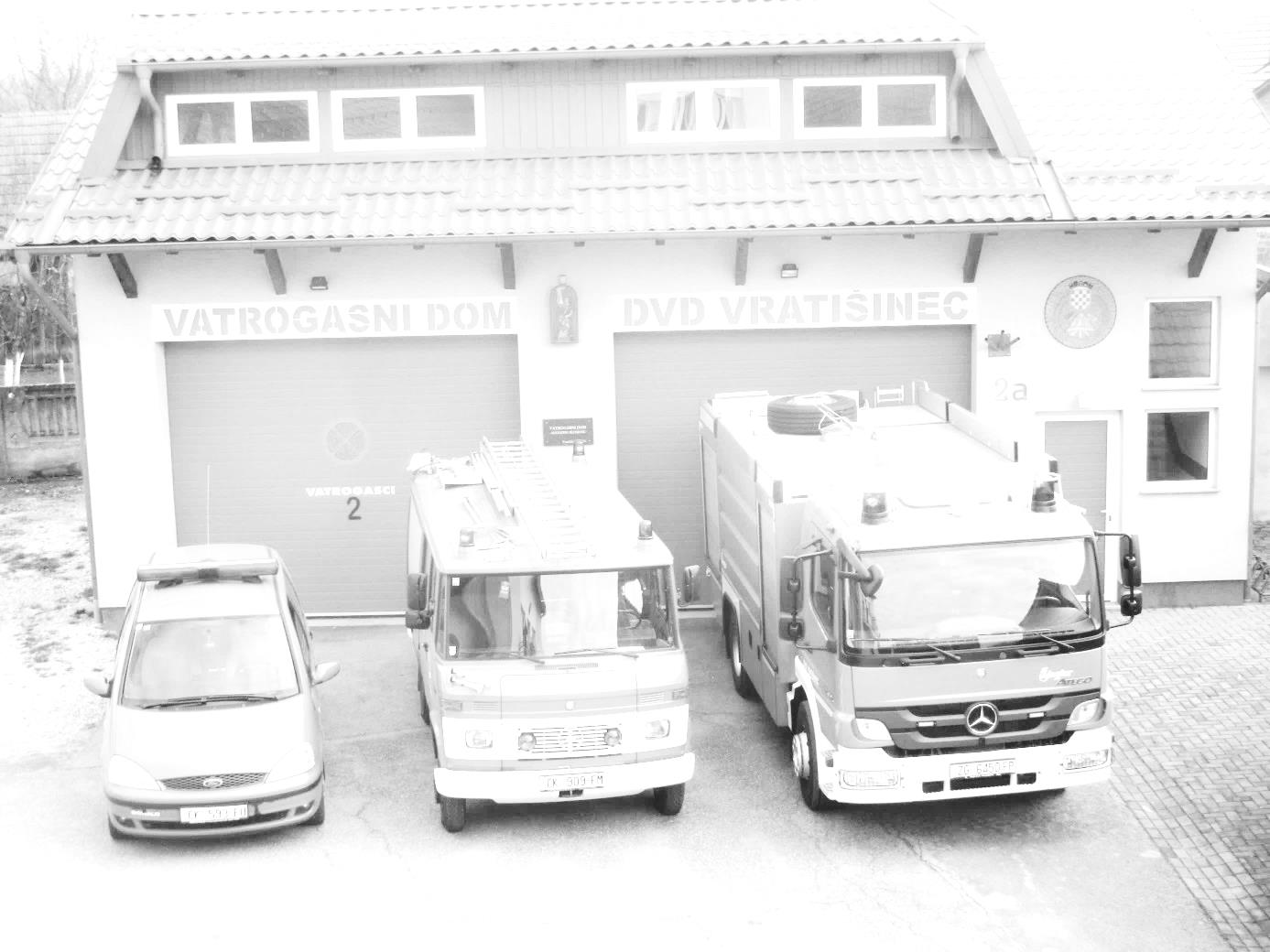 koja će se održati u subotu 02. ožujka 2019. godine u prostorijama Doma kulture „Dr. Vinko Žganec“ Vratišinec s početkom u 19:00 sati. Za sjednicu Skupštine se predlaže:Otvaranje sjedniceIzbor voditeljstva sjednice, zapisničara, ovjerovitelja zapisnika 	DNEVNI REDIzvješća: a) Verifikacijske komisije                     b)  Upravnog odbora i zapovjednika za 2018. godinu                     c)  Izvješće o financijskom poslovanju za 2018. godinu                     d)  Izvješće Nadzornog odbora za 2018. godinuPrijedlog Programa rada i Financijskog plana za 2019. godinu Rasprava o podnijetim izvješćima i programu rada Usvajanje izvješća, Programa rada i Financijskog plana za 2019. godinu Podjela priznanja i odlikovanjaPozdravna riječ gostijuOstala pitanja i prijedloziMolimo Vas da se odazovete pozivu na Skupštinu kako bi svojom nazočnošću doprinijeli daljnjem radu i razvoju našeg Društva. Uz vatrogasni pozdrav: Vatru gasi, brata spasi!S poštovanjem,										DVD Vratišinec										   Predsjednik										Stjepan Kozar